新 书 推 荐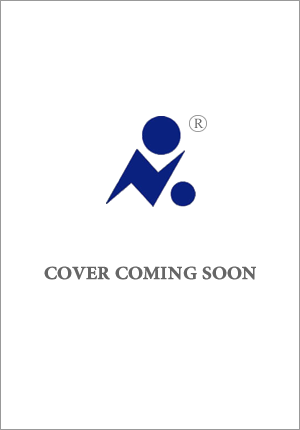 中文书名：《彭妮小姐：被情报界遗忘的女性们》英文书名：Miss Moneypenny: the Forgotten Women of British Intelligence作    者：Claire Hubbard-Hall出 版 社：UK & Commonwealth代理公司：Northbank/ANA/Claire Qiao出版时间：2024年夏代理地区：中国大陆、台湾页    数：待定审读资料：大纲	类    型：历史/传记/回忆录内容简介：在这部著名系列电影的标志性场景中，詹姆斯·邦德走进M的办公室，抛下他的毡帽，然后开始和彭妮小姐调情。在享受关注的同时，这位争强好胜的秘书很快就弄清楚了，奉承他是没有用的。彭妮小姐代表着许多被遗忘的女性，她们从1909年英国秘密机关成立以来，一直在幕后工作。在很多方面，他们的角色是英国情报史上“缺失的维度”。到目前为止，历史学家们主要关注的是特定群体，比如二战期间英勇的SOE女特工，而忽略了女性在秘密服务中所做出的更广泛的贡献。“彭妮小姐”纠正了这个由主要关注男性行为的男性学者所主导的领域。根据在英国和美国的广泛研究和对家庭档案的独特访问，克莱尔从默默无闻中挖掘出了一支由职员、打字员、电话员和秘书组成的女性大军。在这本引人入胜的书中，她为我们介绍了一群引人入胜的人物——从传奇人物凯瑟琳·佩蒂格鲁，军情六处连续三任局长的秘书；到玛格丽特·普里斯特利，伊恩·弗莱明秘密突击队的行政要员，也是他的作品《彭妮小姐》的灵感来源之一。这些杰出的女性很少被提及或频繁写进历史，但她们终于得到了她们应得的认可。在克莱尔的专业指导下，人们会发现她们才是秘密世界的真正守护者。作者简介：克莱尔·哈伯德·霍尔（Claire Hubbard-Hall）是一名历史高级讲师，有20年的研究经验，研究第三帝国背景下的秘密情报和英国情报中的女性。她曾出现在第五频道和历史频道的几部电视纪录片中，并为BBC苏格兰电台和LBC的广播节目做出了贡献。她在推特上有超过5000名粉丝，并发布过关于情报部门女性的推文 @spyhistory。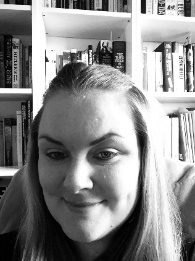 她与布莱切利公园（Bletchley Park）、帝国战争博物馆（Imperial War Museum）、华盛顿特区的间谍博物馆（Spy Museum）以及最近在纽约开放的间谍景观（Spyscape）都有很好的联系。谢谢您的阅读！请将反馈信息发至： 乔明睿（Claire）安德鲁﹒纳伯格联合国际有限公司北京代表处
北京市海淀区中关村大街甲59号中国人民大学文化大厦1705室, 邮编：100872
电话：010-82449026传真：010-82504200手机：15804055576Email: Claire@nurnberg.com.cn网址：www.nurnberg.com.cn微博：http://weibo.com/nurnberg豆瓣小站：http://site.douban.com/110577/新浪微博：安德鲁纳伯格公司的微博_微博 (weibo.com)微信订阅号：ANABJ2002